Formularz zgłoszeniowy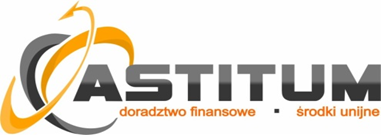 SZKOLENIE ONLINE (nazwa szkolenia)……………………………………………………………………………………………………………TERMIN SZKOLENIA…………………………………………..
    	Upoważniam do wystawienia faktury elektronicznej Wyrażam zgodę na przetwarzanie danych firmowych i osobowych Wyrażam zgodę na otrzymywanie oferty handlowej Oświadczam, iż akceptuję warunki uczestnictwa dostępne pod adresem www.astitum.pl Na usługę szkoleniową realizowaną przez Astitum Konsulting Sp. z o.o. obowiązuje stawka VAT – ZW (zgodnie z art. 113 ust. 1 Ustawy o VAT)		Data I podpis:NABYWCA-nazwa						          Ulica, nrKod  pocztowy     		Miasto		                		NIP			Telefon		          DANE UCZESTNIKÓW (proszę wymienić wszystkich zgłaszanych uczestników)      Imię			Nazwisko		 Stanowisko		  telefon	        	             e-mailUwagi: 